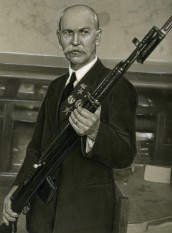 Токарев Федор Васильевич             (1871-1968)